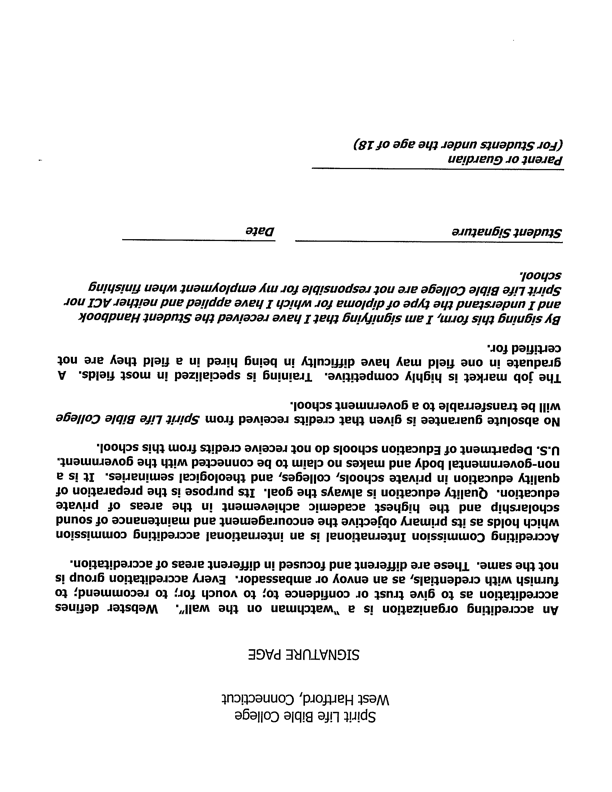 Spirit Life Bible College nd Seminary, West Hartford, CT is a religious institution No claim is made that any secular school will accept course work done at this school. This school is not affiliated with the Department of Higher Education in Connecticut. I understand that the Spirit Life Bible College is a parochial institiution. Credits are not guaranteed to be accepted by secular or state-run programs.Accrediting Commission International is primarily a private school association unrelated to government accreditation.____________________________________________       	____________________________Student Signature				 	DateSpirit Life Bible College and Seminary Application106 South Street West Hartford CT, 06110(860) 461-7355spiritlifebc@bccwh.orgSpirit Life Bible College and Seminary Application106 South Street West Hartford CT, 06110(860) 461-7355spiritlifebc@bccwh.orgSpirit Life Bible College and Seminary Application106 South Street West Hartford CT, 06110(860) 461-7355spiritlifebc@bccwh.orgSpirit Life Bible College and Seminary Application106 South Street West Hartford CT, 06110(860) 461-7355spiritlifebc@bccwh.orgApplicant InformationApplicant InformationApplicant InformationApplicant InformationName:Name:Name:Name:Date of birth:Cell Phone:Cell Phone:Home Phone:Current address:Current address:Current address:Current address:City:State:State:ZIP Code:E-mail: Degree or Personal Growth (circle one)Degree or Personal Growth (circle one)In person or online: Class Time (circle one each day): Tues 10 am or 6pm Thur 10 am or 6 pmClass Time (circle one each day): Tues 10 am or 6pm Thur 10 am or 6 pmCurrent Degree Status:Current Degree Status:Employment InformationEmployment InformationEmployment InformationEmployment InformationCurrent employer:Current employer:Current employer:Current employer:Employer address:Employer address:Employer address:How long?Phone:E-mail:E-mail:Fax:City:State:State:ZIP Code:Emergency ContactEmergency ContactEmergency ContactEmergency ContactName of a relative not residing with you:Name of a relative not residing with you:Name of a relative not residing with you:Name of a relative not residing with you:Address:Address:Address:Phone:City:State:State:ZIP Code:Relationship:Relationship:Relationship:Relationship:ReferencesReferencesReferencesReferencesNameAddressAddressPhoneSignature of applicant:Signature of applicant:Signature of applicant:Date:Signature of Parent [for under 18 students] Signature of Parent [for under 18 students] Signature of Parent [for under 18 students] Date: